Comparing Area Behaviours/StrategiesComparing Area Behaviours/StrategiesComparing Area Behaviours/StrategiesStudent leaves gaps or overlaps.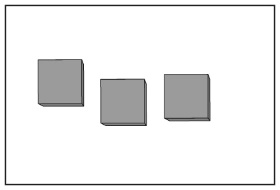 Student lines up the squares along one side of the rectangle but does not consider the full surface area.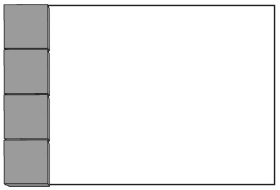 Student covers the rectangular surfaces with no gaps or overlaps but has difficulty determining which of two surfaces has the greater area.Observations/DocumentationObservations/DocumentationObservations/DocumentationStudent covers the rectangular surfaces with no gaps or overlaps but has difficulty ordering the surfaces from greatest to least area.Student correctly orders the rectangular surfaces but has difficulty using measurement language to compare the areas.Student correctly orders the rectangular surfaces and uses measurement language to compare the areas.Observations/DocumentationObservations/DocumentationObservations/Documentation